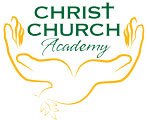 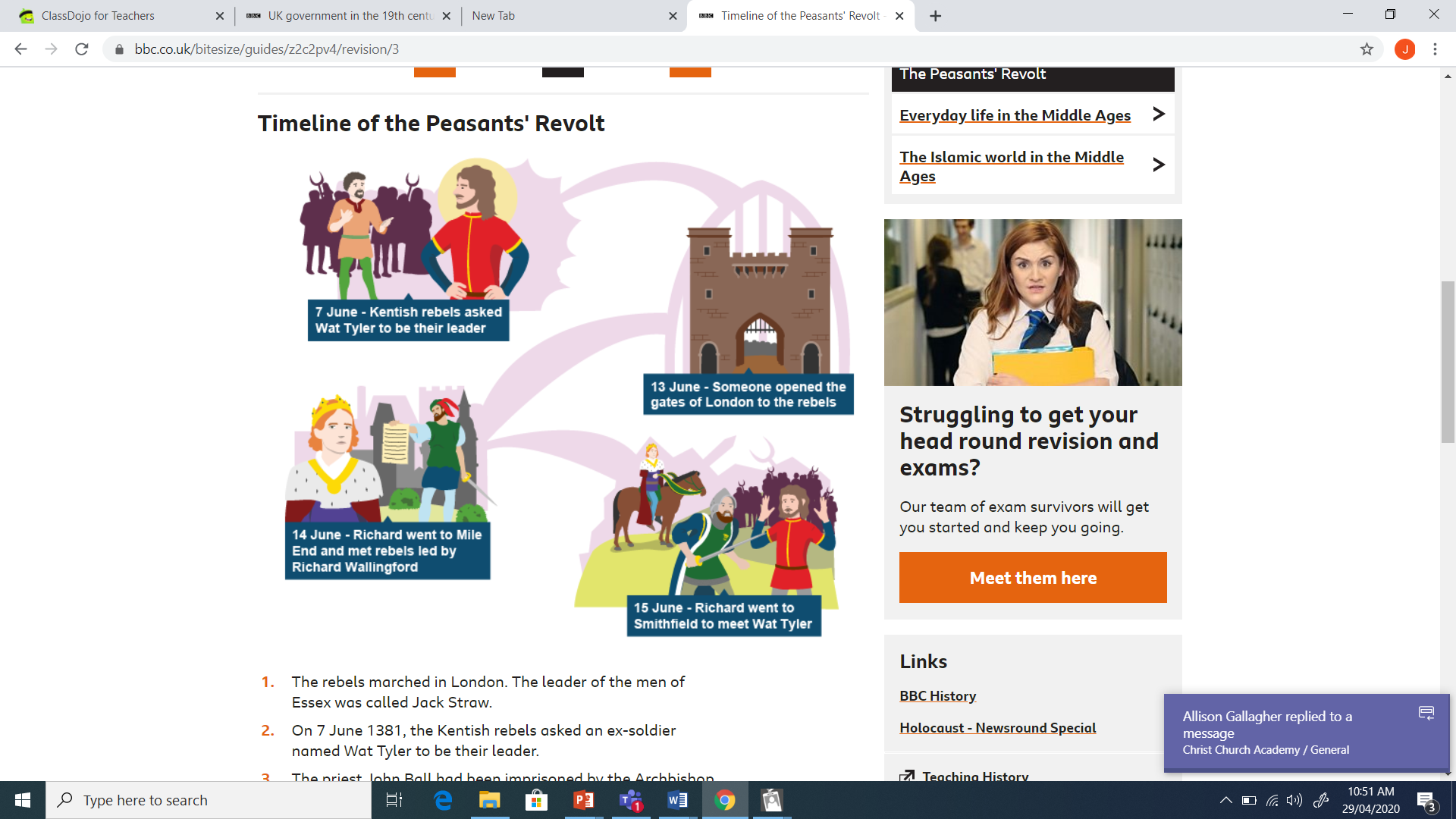 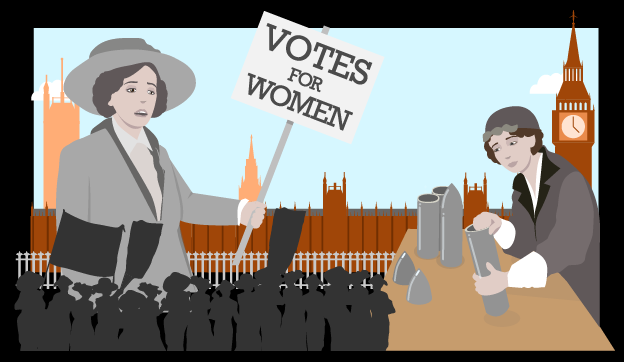 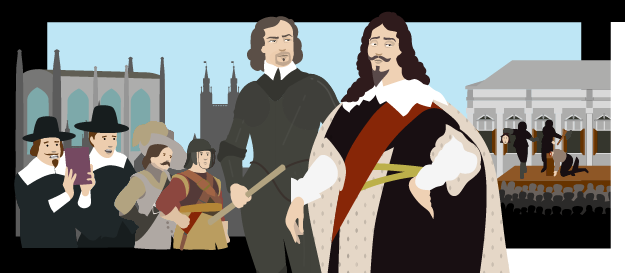 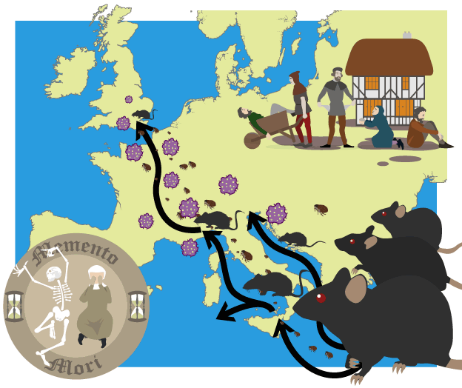 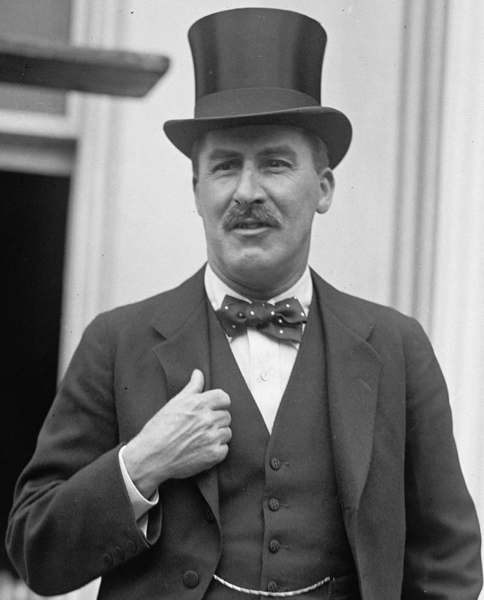 Key Vocabulary Key Vocabulary SuffrageThe right to vote in political elections. Revolt To take violent action against an established ruler.  Civil WarA war between citizens of the same country.RebelsPeople who resist those who rule. Divine RightThe right to rule through the will of God. Answers to no one else. Legislation The process of making lawsAmendmentA minor change or addition to improve a piece of legislation. CampaignWork in an organised way to achieve a goal. 